ROTARY CLUB BASKETS FOR RAFFLE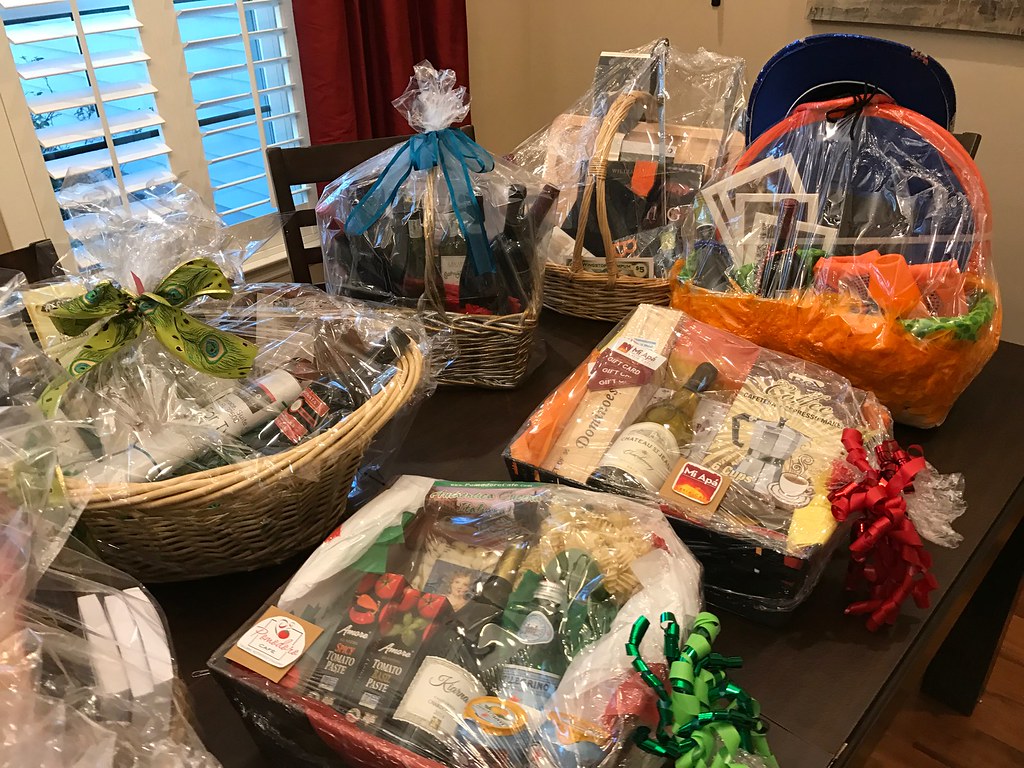 1 TICKET $5.005 TICKETS $10.0020 TICKETS $20.00